Bourbon-Lancy, le 20 Juillet 2016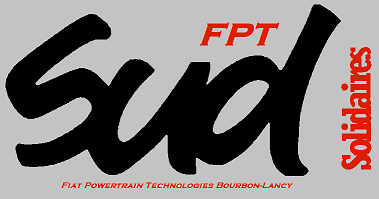 Après le succès de Retour vers le futur, chez FPT, c’est: retour vers le PASSÉ !!!!C’est  fait… c’est confirmé…les 1ers signes du retour sont annoncés !Après le nouveau code du travail, ne l’oubliez pas validé par quelques syndicats dits, d’après le Premier Ministre Walls, réformistes, ce qui en décodé signifie : patronaux, notre Direction ne veut pas être en reste et rétabli les codes couleurs passéistes : les cols blancs et les cols bleus, ah la belle époque !!!!Depuis quelques années, nos dirigeants avaient instauré une tenue unique pour l’ensemble du personnel, du balayeur au directeur compris ce qui avait le mérite d’établir une certaine justice entre les salariés(es). Cela n’a pas duré et pourquoi ? Cette fois la discrimination est nette, une tenue différente entre l’ETAM et le non ETAM !!! Entre les personnels des services et ceux des ateliers ou même des autres services, le système de la loterie : un coup tu as droit un coup pas !!!Une telle modification représente pourtant un coût, alors qu’on jette le MINIMUM à la face des salariés en guise d’augmentation, peut-on se permettre une telle fantaisie alors qu’en parallèle, et c’est une première, la direction décide qu’elle ne revalorise pas la grille des salaires sous un prétexte plus que douteux, apparemment ! Car la non plus, pas d’information... Et pour quelles raisons ? Si ce n’est uniquement pour accentuer un climat plus suspicieux qu’il n’est déjà, plus délétère. Hiérarchiser et diviser pour mieux régner, telle est la devise chez FPT !!!On l’avait déjà constaté :Quand on chôme, ce n’est pas valable pour tous ; Quand il y a des heures supplémentaires, pas pour tout le monde ; On rend obligatoire le pont du 14 Juillet, on revoie les intérimaires et en même temps on demande des salariés pour le vendredi et le dimanche soir en fonction des secteurs !!! On prolonge certains contrats intérimaires en leur faisant miroiter que peut-être…à la rentrée…en bref, le flou total.Il règne une telle volonté de ne pas communiquer, surtout avec SOLIDAIRES que même sur des sujets graves et extérieurs à l’entreprise, comme la minute d’hommage aux victimes de Nice par exemple, la direction ne juge pas utile d’informer, mais contrairement à ce que chacun a pu constater dans les journaux télévisés, chez nous, pas de rassemblements au bas de l’escalier ou dans la cour ou au bureau des responsables… ce n’est pas une minute de silence c’est une minute anonyme… au rabais, comme cela, ça coute rien !Toujours à propos du 14 Juillet, Bourbon-Lancy ne serai plus en France…en effet, monter et descendre un drapeau Français à l’occasion de la Fête Nationale, n’est plus systématique ! Encore une tradition, pire, une forme de respect qui s’envole !!! C’est, il est vrai, pour beaucoup, anecdotique mais pour SUD SOLIDAIRES, le respect est une valeur avec laquelle on ne transgresse pas ! 